STAJ BAŞLANGIÇ BELGESİT.C.SELÇUK ÜNİVERSİTESİYABANCI DİLLER YÜKSEKOKULU MÜDÜRLÜĞÜNEAşağıda isim ve numarası belirtilen öğrencinizin İşyerimizde / Kurumumuzda staj yapması kabul edilmiş olup öğrenciniz ….. /….. / 20…… tarihinde staja başlamıştır.Bilgilerinize arz / Bilgilerinizi rica ederim.Bu formun, öğrencinin staja başladığı tarihte Selçuk Üniversitesi Yabancı Diller Yüksekokulu Müdürlüğüne faks çekilmesi önemle rica olunur.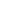 STAJ YAPAN ÖĞRENCİNİNADI-SOYADINUMARASIBÖLÜMÜMÜTERCİM-TERCÜMANLIKANABİLİM DALI…………… MÜTERCİM-TERCÜMANLIKSTAJ YAPILAN İŞYERİNİNADI VE UNVANIADRESİSTAJA BAŞLANAN BÖLÜMFORMU DOLDURAN YÖNETİCİNİNUNVANIADI-SOYADIKAŞE VE İMZA: